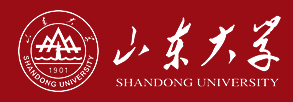 山东大学经济研究院金融学专业课程研修班招生简章·宁波山东大学是一所历史悠久、学科齐全、学术实力雄厚、办学特色鲜明、在国内外具有重要影响的教育部直属全国重点综合性大学，是国家"211工程" 和"985工程"重点建设的高水平大学之一。在新的历史起点上，山东大学正在全面实施学术振兴行动计划，努力在建校120周年时初步建成世界一流大学。专业简介经济研究院组建于2001年，教育部长江学者特聘教授黄少安任院长，师资力量雄厚。是直属山东大学的人才培养和科研机构，在制度经济学、法经济学、数理经济学、计量经济学、一般均衡理论、金融经济学与金融工程、劳动经济学、农业经济学、经济增长理论、保险精算、语言经济学和演化经济学等领域的研究取得长足的发展，其中一些领域的研究已经处于全国前列，部分处于领先地位。山东大学经济学科在第四轮全国高校学科评估中排名前三。金融学是从经济学中分化出来的应用经济学科，是以融通货币和货币资金的经济活动为研究对象，具体研究个人、机构、政府如何获取、支出以及管理资金以及其他金融资产的学科。为了培养更多金融学方面的高级专门人才，山东大学特开展金融学专业课程研修班，为宁波及周边地区学员提供优质的教务教学内容。培养目标1、该专业培养具备经济学和金融学的基础理论和专业知识，熟悉现代经济学理论，掌握金融学的现代研究方法，具有一定的理论研究水平和实践能力的高级专门人才；2、学员知识面较宽，能够胜任金融机构和行使金融管理职能的政府部门的实际工作以及与之相关的研究工作。三、专业优势1、就业优势：目前对金融人才需求旺盛，就业方向广、就业层次也更高端；2、学院不定期邀请山东大学名师为学员讲授核心课程，达到优质师资力量配置最大化;3、学员课余可参加教务中心组织的线上沙龙活动、名师讲座，融入山大全球校友网络，结校友，获高端人脉资源。四、报名条件1、申请人必须获得学士学位并在获得学士学位后三年以上，或者虽无学士学位但已获得硕士或博士学位，在申请学位的专业或就近专业做出成绩。2、获学士学位未满三年者，可先读经济研究院院高级培训班，符合条件注册后，所修学分及学费予以认定。课程设置收费标准学费：20000元。学习方式1、学制：1.5-2年；2、授课方式：上课时间一般集中在周六和周日2天。八、报名材料1、资格审核材料：最高学历、学位证、第二代身份证复印件（或电子版）2、报名：最高学历、学位证、第二代身份证复印件各一张，一寸彩色照片4张，手填报名登记表1张。九、获取证书申请人在通过全部考试后一年内提出学位论文。论文答辩应在申请人提交论文后的半年内完成。对通过学位论文答辩，符合学位授予条件者，授予山东大学经济学硕士学位。联系方式山东大学宁波教学中心报名电话：400-061-6586校方报名申请表公共课第一外语    马克思主义理论专业课金融经济学、货币金融管理、证券市场与投资、计量经济学、中高级微观经济学、中高级宏观经济学、博弈论与信息经济学、产权理论、新政治经济学、专业英语选修课货币银行学、国际金融与国际贸易、证券投资与资本运营、公司金融、金融风险管理课程全名姓   名性   别出生日期民   族籍   贯职务/职称身份证号工作年限教育程度学    历毕业院校教育程度学    位专    业毕业时间付款方式银行汇款   现金付款   电子转账银行汇款   现金付款   电子转账公司官方名称电    话传   真手    机邮   编电子邮箱单位性质通讯地址工作简历工作简历工作简历工作简历工作简历工作简历学习建议学习建议学习建议学习建议学习建议学习建议